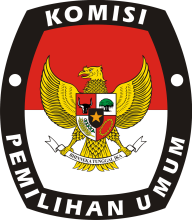 DAFTAR CALON TETAP (DCT)DAFTAR CALON TETAP (DCT)ANGGOTA DEWAN PERWAKILAN DAERAH KABUPATEN KERINCIANGGOTA DEWAN PERWAKILAN DAERAH KABUPATEN KERINCIKabupaten :KerinciDaerah Pemilihan :Kerinci 4 (empat) Sitinjau Laut, Danau Kerinci, Batang Merangin